Základná škola, Školská 255/6, Spišský Štvrtok 053 14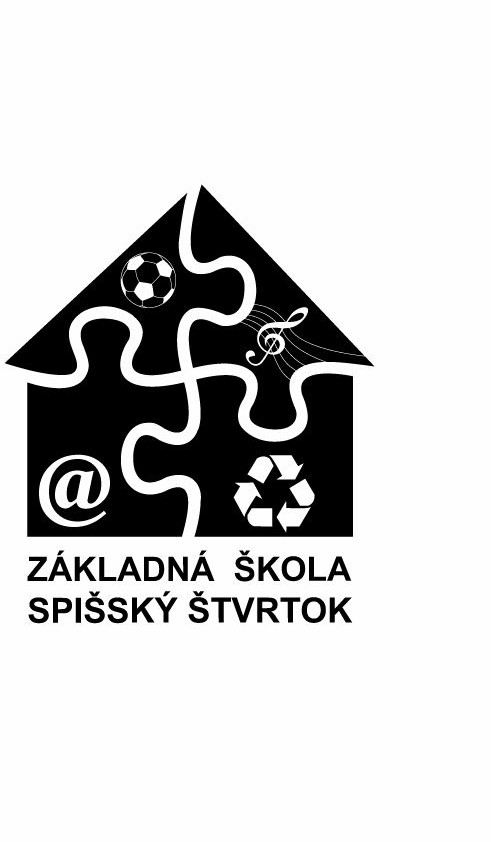 Zoznam pomôcok pre žiakov 5. ročníkaVšetky pomôcky zabezpečí každý rodič dieťaťa najneskôr do 15.9. príslušného školského roka!Deti so štatútom dieťaťa s rodiny v hmotnej núdzi budú mať pomôcky zabezpečené cez školu.Všetky pomôcky zostávajú v uzamknutej a zabezpečenej skrini v kmeňovej triede (okrem pomôcok v peračníku).Okremdanýchpomôcokbudúpredetizabezpečené ajplatenépracovnézošityz rôznych predmetov (anglický jazyk, písanie, slovenský jazyk a iné).Názov pomôckyPočet kusov potrebných na celý šk. rokPoznámkyZošit č. 4641Zošit č.5643Zošit č. 524Zošit 64481Zošit 440Zošit č. 46012Zošit č. 544Zošit č. 54031Notový zošit1Ceruza č. 3- resp. pentelka+ tuhy2Ceruza č.23Guma – mäkká  ( s vyobrazením slona)1Fólia1Fixky1 bal.Pravítko – trojuholník s ryskouPravítko dlhé 30 cmKružidlo ( pevne kovové)Balík čistých dvojhárkovBalík dvojhárkov s linajkou11111Odp. Kooh i NoorVodové farby1Temperové farby1Štetec okrúhly č.61Štetec okrúhly č.101Štetec plochý č. 61Štetec plochý č. 121Tuš čiernyPierko na tuš1 fľ.1Farbičky - pastelky1Nádobka na vodu1Malá handrička1Gumený obrus – rozmer: 80x 50 cm1Výkresy A4Výkresy A31530Náčrtník A42Skicár A42Balenie farebných papierov2Disperzné lepidlo – tekuté1 fľ.odp. WurstolVrecúško na telesnú výchovu1Obsah vrecúška: tepláková súprava(tepláky, mikina), tričko, ponožky, tenisky so svetlou podrážkou.Pero – modré2Farebné perá – aspoň základné farby2červená, zelenáNožnice 1(aby neboli ostré)Strúhadlo - kovové2(na ceruzu aj na farbičky)Prezuvky – so svetlou podrážkou1 párNIE ŠĽAPKY !Hygienické vrecúško1Obsah vrecúška: mydlo tekuté, hygienické vreckovky – 1 bal. ( rodinné 100ks)